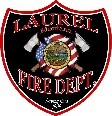 Fire Watch Log Sheet			Page _______of__________ pagesAddress________________________________________________________________HourDateTimeInitialsNotes